Муниципальное бюджетное общеобразовательное учреждение средняя общеобразовательная школа № 6 имени 302 Тернопольской Краснознаменной ордена Кутузова стрелковой дивизии станицы Ленинградской муниципального образования Ленинградский районСборник диагностических методик, представленных в педагогике и психологии, для осуществления мониторинга процесса формирования личностных особенностей, ценностных ориентиров самосознания личности подростков, нуждающихся в особом педагогическом внимании.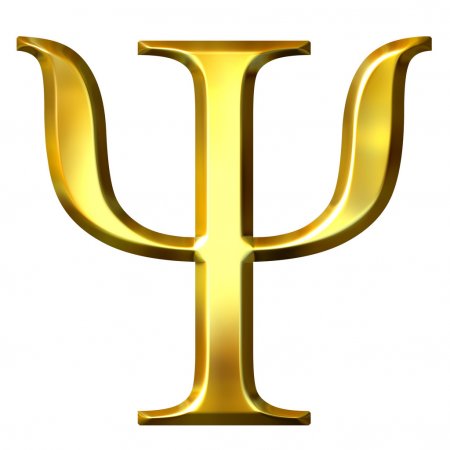 ст. Ленинградская 2019 г.ОглавлениеАнкета «Сплоченность класса»Прежде всего обсудим, что такое «сплоченность», и зачем она нужна в процессе школьной жизни. К числу важных характеристик сплоченности можно отнести наличие у большинства ребят таких ценностей как: сотрудничество, взаимопомощь, поддержка, желание делать все творчески, уметь найти компромисс, решать поставленные задачи и др. В сплоченном классе человек чувствует себя более защищенным. Наиболее значимым для него является чувство «Мы». При этом важно, чтобы он не прятался за спины других, проявлял свою индивидуальность, уважая индивидуальность других. И чувствовал ответственность за общее дело.Ниже приводятся характеристики класса как малой группы. Каждая дана в трех вариантах. Твоя задача — выбрать один из трех предлагаемых вариантов (а, б или в), который, по твоему мнению, больше всего подходит к твоему классу.1а) Думаю, что всем ребятам тепло, уютно и комфортно в классе, мы в кругу друзей;б) далеко не всем уютно в нашем классе;в) в классе есть ребята, с которыми никто не дружит.2а) В основном ребята дорожат нашим классом;б) большинство ребят не задумываются о том, что значит класс в их школьной жизни;в) думаю, что есть ребята, которые хотели бы перейти в другой класс.3а) В нашем классе внимательно относятся к каждому ученику;б) наш класс заботиться не только о себе и нашей школе, мы внимательны ко всем людям, которые нас окружают;в) ребят из нашего класса больше волнуют дискотеки, школьные вечера, чем проблемы каждого из учеников.4а) В нашем классе интересная жизнь, мы любим все делать вместе;б) жизнь в нашем классе могла бы быть интереснее;в) в нашем классе скучно, чтобы жизнь класса была интересней, все надо полностью изменить.5а) Мы часто ходим куда-нибудь все вместе, и нам это нравится;б) хотелось бы чаще ходить куда-то всем классом;в) не надо никуда ходить вместе всем классом.6а) Думаю, что наш класс дружный;б) в нашем классе есть несколько дружеских компаний, несколько групп, а общей дружбы нет;в) дружба в классе невозможна.7а) Думаю, что каждый из нас может проявить в классе свои способности и интересы;б) далеко не все могут проявить свои способности и интересы в классе;в) мало кто из ребят может проявить в классе свои способности и интересы. Обработка результатовПолученные ответы переводятся в баллы с помощью следующей таблицы Номер вопросаОтветы в баллах             а          б          в1          10        2          -102          10        2          -103          10        20        -104          10        5          -105          20        10        -106          10        6          -57          30        20        -10Подсчитайте сумму полученных балловИнтерпретация результатов76—100 баллов — ваш класс — сплоченный коллектив, в нем ценится и уважается каждый ученик.46—75 баллов — В вашем классе средний уровень сплоченности, в нем существуют отдельные группировки по симпатиям, взаимным интересам.30—45 баллов — В вашем классе низкий уровень групповой сплоченности, есть лидеры и аутсайдеры, многим ребятам в классе плохо, неуютно.Ниже 30 баллов — В вашем классе очень низкий уровень групповой сплоченности, каждый сам по себе, ребята друг другу не интересны.После получения индивидуальных результатов важно представить общую картину. Можно использовать доску, разделив ее на 4 части. Один из учеников записывает в каждую колонку количество голосов (голоса подсчитываются поднятием руки). В результате можно увидеть наглядную картину представления ребят о сплоченности своего класса.Далее следует провести обсуждение полученных данных. Сделать это нужно корректно, не требуя от каждого обоснования своей позиции. Можно разбить класс на две группы (выбор происходит добровольно). Одна группа – представляет позицию «за», другая – «против». Каждая группа выдвигает свои аргументы. Члены экспертной группы (2–3 человека) выносят решение о том, кто более четко обосновал свою позицию. В конце каждой группе предлагается внести свои предложения по улучшению жизнедеятельности класса.Использованы материалы Учебного пособия «Психология для школьника».Диагностика уровня тревожности тест Ч.Д. Спилбергера - Ю.Л. ХанинаДанный тест является надежным источником информации о самооценке человеком уровня своей тревожности в данный момент (реактивная тревожность) и личностной тревожности (как устойчивой характеристики человека). Разработан Ч.Д. Спилбергером (США) и адаптирован Ю.Л. Ханиным. Личностная тревожность характеризует устойчивую склонность воспринимать большой круг ситуаций как угрожающих, реагировать на такие ситуации состоянием тревоги. Реактивная тревожность характеризуется напряжением, беспокойством, нервозностью. Очень высокая реактивная тревожность вызывает нарушения внимания, иногда нарушения тонкой координации. Очень высокая личностная тревожность прямо коррелирует с наличием невротического конфликта, с эмоциональными и невротическими срывами и психосоматическими заболеваниями. Но тревожность изначально не является негативной чертой. Определенный уровень тревожности - естественная и обязательная особенность активной личности. При этом существует оптимальный индивидуальный уровень "полезной тревоги". Шкала самооценки состоит из 2 частей, раздельно оценивающих реактивную (РТ, высказывания № 1-20) и личностную (ЛТ, высказывания № 21-40) тревожность. Бланк ответов диагностики самооценки тревожности Показатели РТ и ЛТ подсчитываются по формулам:                    ЛТ=Σ1-Σ2+35,           ЛТ=Σ1 — сумма по пунктам  22, 23, 24, 25, 28, 29, 31, 32, 34, 35, 37, 38, 40;                                           _______________________________________
Σ2 — сумма по пунктам 21, 26, 27, 30, 33, 36, 39.                                         ________________________________________
При интерпретации результат можно оценивать так: до 30 - низкая тревожность; 31 - 45 - умеренная тревожность; 46 и более - высокая тревожность. Значительные отклонения от уровня умеренной тревожности требуют особого внимания, высокая тревожность предполагает склонность к проявлению состояния тревоги в ситуациях оценки собственной компетентности. В этом случае следует снизить субъективную значимость ситуации и задач и перенести акцент на осмысление деятельности и формирование чувства уверенности в успехе. Низкая тревожность, наоборот, требует повышения внимания к мотивам деятельности и повышения чувства ответственности. Но иногда очень низкая тревожность в показателях теста является результатом активного вытеснения личностью высокой тревоги с целью показать себя "в лучшем свете". Госпитальная шкала тревоги и депрессииГоспитальная шкала тревоги и депрессии HADS разработана для первичного выявления депрессии и тревоги. Шкала HADS для определения уровня тревоги и депрессии не вызывает затруднений и не требует продолжительного времени на заполнение и интерпретацию результатов. Шкала HADS предназначена для того, чтобы помочь психологу лучше понять эмоциональное состояние и самочувствие учащихся.    Практические рекомендации: Шкалу необходимо заполнить за 10 минут самостоятельно, без обсуждения с кем-либо. По всем пунктам должны быть выбраны ответы. Каждому утверждению шкалы HADS соответствуют четыре варианта ответа. Выберите и отметьте тот из ответов, который соответствует Вашему состоянию в течении последних 7 дней. Не раздумывайте долго над ответом на вопрос. Ваша первая реакция будет наиболее верной. Часть I (оценка уровня тревоги)1.Я испытываю напряжение, мне не по себе3 - все время2 - часто1 - время от времени, иногда0 - совсем не испытываю2.Я испытываю страх, кажется, будто что-то ужасное может вот-вот случиться3 - определенно это так, и страх очень велик2 - да, это так, но страх не очень велик1  - иногда, но это меня не беспокоит0 - совсем не испытываю3.Беспокойные мысли крутятся у меня в голове3 - постоянно2 - большую часть времени1 - время от времени и не так часто0 - только иногда4.Я легко могу сесть и расслабиться0 - определенно это так1 - наверное, это так2 - лишь изредка это так3 - совсем не могу5.Я испытываю внутреннее напряжение или дрожь0 - совсем не испытываю1 - иногда2 - часто3 - очень часто6.Я испытываю неусидчивость, мне постоянно нужно двигаться3 - определенно это так2 - наверное, это так1 - лишь в некоторой степени это так0 - совсем не испытываю7.У меня бывает внезапное чувство паники3 - очень часто2 - довольно часто1 - не так уж часто0 - совсем не бываетКОЛИЧЕСТВО БАЛЛОВ _______Часть II (оценка уровня депрессии)1.То, что приносило мне большое удовольствие, и сейчас вызывает у меня такое же чувство0 - определенно, это так1 - наверное, это так2 - лишь в очень малой степени это так3 - это совсем не так2.Я способен рассмеяться и увидеть в том или ином событии смешное0 - определенно это так1  - наверное, это так2 - лишь в очень малой степени это так3 - совсем не способен3.Я испытываю бодрость3 - совсем не испытываю2 - очень редко1  - иногда0 - практически все время4.Мне кажется, что я стал все делать очень медленно3 - практически все время2 - часто1  - иногда0 - совсем нет5.Я не слежу за своей внешностью3 - определенно это так2 - я не уделяю этому столько времени, сколько нужно1  - может быть, я стала меньше уделять этому времени0 - я слежу за собой так же, как и раньше6.Я считаю, что мои дела (занятия, увлечения) могут принести мне чувство удовлетворения0 - точно так же, как и обычно1  - да, но не в той степени, как раньше2 - значительно меньше, чем обычно3 - совсем так не считаю7.Я могу получить удовольствие от хорошей книги, радио- или телепрограммы0 - часто1 - иногда2 - редко3 - очень редкоКОЛИЧЕСТВО БАЛЛОВ _______Госпитальная шкала тревоги и депрессии HADS - расшифровка результатовПосле заполнения всей шкалы просуммируйте баллы отдельно для  каждой части.Интерпретация HADS:0-7 баллов - отсутствие достоверно выраженных симптомов;8-10 баллов - субклинически выраженная тревога или депрессия;11 баллов и более - клинически выраженная тревога или депрессия.Методика первичной диагностики и выявления детей «группы риска» (М. И. Рожков, М. А. Ковальчук)Инструкция
«Вам предлагается ряд вопросов, касающихся различных сторон Вашей жизни и особенностей Вашего поведен! Если Вы честно и обдуманно ответите на каждый вопрос, у Вас будет возможность лучше узнать самого себя. Здесь нет правильных и неправильных ответов. Отвечайте на каждый вопрос следующим образом: если согласны, отвечайте «да*, если не согласны — «нет*. Работайте как можно быстрее, долго не раздумывайте».Считаешь ли ты, что людям можно доверять?Думаешь ли ты, что единственный способ достичь чего-то в жизни — это заботиться прежде всего о себе?Легко ли ты заводишь друзей?Трудно ли тебе говорить людям «нет*?Часто ли кто-нибудь из родителей несправедливо критикует тебя?Бывает ли так, что твои родители возражают против друзей, с которыми ты встречаешься? Часто ли ты нервничаешь?Бывают ли у тебя беспричинные колебания настроения?Являешься ли ты обычно центром внимания в компании сверстников?Можешь ли ты быть приветливым даже с теми, кого явно не любишь?Ты не любишь, когда тебя критикуют?Можешь ли ты быть откровенным с близкими друзьями?Раздражаешься ли ты иногда настолько, что начинаешь кидаться предметами?Способен ли ты на грубые шутки?Часто ли у тебя возникает чувство, что тебя не понимают?Бывает ли у тебя чувство, что за твоей спиной люди говорято тебе плохо?Много ли у тебя близких друзей?Стесняешься ли ты обращаться к людям за помощью?Нравится ли тебе нарушать установленные правила?Бывает ли у тебя иногда желание причинять вред другим людям?Раздражают ли тебя родители?Всегда ли дома ты обеспечен всем жизненно необходимым?Ты всегда уверен в себе?Ты обычно вздрагиваешь при необычном звуке?Кажется ли тебе, что твои родители тебя не понимают?Свои неудачи ты переживаешь сам?Бывает ли, что когда ты остаешься один, твое настроение улучшается?Кажется ли тебе, что у твоих друзей более счастливая семья, чем у тебя?Чувствуешь ли ты себя несчастным из-за недостатка денег в семье?Бывает, что ты злишься на всех?Часто ли ты чувствуешь себя беззащитным?Легко ли ты осваиваешься в новом коллективе?Трудно ли тебе отвечать в школе перед всем классом?Есть ли у тебя знакомые, которых ты вообще не можешь переносить?Можешь ли ты ударить человека?Ты иногда угрожаешь людям?Часто ли родители наказывали тебя?Появлялось ли у тебя когда-нибудь сильное желание убежать из дома?Думаешь ли ты, что твои родители часто обходятся с тобой как с ребенком?Часто ли ты чувствуешь себя несчастным?Легко ли ты можешь рассердиться?Рискнул бы ты схватить за уздечку бегущую лошадь?Считаешь ли ты, что есть много глупых моральных норм поведения?Страдаешь ли ты от робости и застенчивости?Испытывал ли ты чувство, что тебя недостаточно любят в семье?Твои родители живут отдельно от тебя?Часто ли ты теряешь уверенность в себе из-за внешнего вида?Часто ли у тебя бывает веселое и беззаботное настроение?Ты подвижный человек?Любят ли тебя твои знакомые, друзья?Бывает ли, что твои родители тебя не понимают и кажутся тебе чужими?При неудачах бывает ли у тебя желание убежать куда-нибудь подальше и не возвращаться?Бывало ли, что кто-то из родителей вызывал у тебя чувство страха?Критикуют ли родители твой внешний вид?Завидуешь ли ты иногда счастью других?Часто ли ты чувствуешь себя одиноким, даже находясь среди людей?Есть ли люди, которых ты ненавидишь по-настоящему?Часто ли ты дерешься?Легко ли ты просишь помощи у другого человека?Легко ли тебе усидеть на месте?Ты охотно отвечаешь у доски в школе?Бываетли, что ты так расстроен, что долго не можешь уснуть?Часто ли ты обнаруживал, что твой приятель тебя обманул?Часто ли ты ругаешься?Мог бы ты без тренировки управлять парусной лодкой?Часто ли в вашей семье бывают ссоры?Яатяется ли один из твоих родителей очень нервным?Часто ли ты чувствуешь себя ничтожным?Беспокоит ли тебя ощущение, что люди могут угадать твои мысли?Ты всегда делаешь все по-своему?Бывают ли твои родители чересчур строги к тебе?Стесняешься ли ты в обществе малознакомых людей?Часто ли тебе кажется, что ты чем-то хуже других?Легко ли тебе удается поднять настроение друзей?Ключ Показатель№ вопроса 1. Отношения в семье 5+; 6+; 21+; 22-; 25+; 28+; 29+; 37+; 38+; 39+; 45+; 46+; 53+; 54+; 66+; 67+; 71+ 2.Агрессивность 13+; 14+; 19+; 20+; 35+; 36+; 42+; 57+; 58+; 64+; 66+ 3. Недоверие к людям 1-; 2+; 3-; 4+; 15+; 16+; 17-; 18+; 34+; 43+; 44+; 59-; 63+;72+ 4. Неуверенность в себе 7+; 8+; 23-; 24+; Э0+; 31+; 32+; 33+; 40+; 41+; 47+; 55+; 56+; 68+; 69+; 73+ 5.Акцентуации: гипертимная 48+; 49+; 60-; 74+ истероидная 9+;10+;50+;61+ шизоидная 26+; 27+; 51+; 70+ эмоционально-лабильная 11+; 12+; 52+; 62+ Оценка результатов Показатель Высокие баллы (группа риска) 1, Отношение в семье 8 и более баллов 2. Агрессивность 6 и более баллов 3. Недоверие к людям 7 и более баллов 4. Неуверенность в себе 8 и более баллов 5. Акцентуации характера 3-4 балла по каждому типу акцентуации Обработка и интерпретация результатов
Ответы учащихся сверяются с ключом. Подсчитывается количество совпадений ответов с ключом по каждому показателю (шкале), при этом если в ключе после номера вопроса стоит знак «+*, это соответствует ответу «да», знак «—» соответствует ответу «нет».
Суммарный балл по каждой из пяти шкал отражает степень ее выраженности. Чем больше суммарный балл, тем сильнее выражен данный психологический показатель и тем выше вероятность отнесения ребенка к группе риска.Отношения в семьеВысокие баллы поданной шкале опросника свидетельствуют о нарушении внутрисемейных отношений, которое может быть обусловлено: напряженной ситуацией в семье; /неприязнью; ограничениями и требованиями дисциплины без чувства родительской любви; страхом перед родителями и т. д. Когда напряжение, вызванное неудовлетворенностью отношениями в семье, продолжается слишком долго, оно начинает оказывать сильное разрушающее воздействие на здоровье детей и подростков.Агрессивность
Высокие баллы по этой шкале свидетельствуют о повышенной враждебности, задиристости, грубости. Агрессия может выражаться и в скрытых формах — недоброжелательности и озлобленности. Повышенная агрессивность часто сопровождается повышенной склонностью к риску и является неотъемлемой чертой характера детей и подростков группы риска.Недоверие к людямВысокие баллы по этой шкале говорят о сильно выраженном недоверии к окружающим людям, подозрительности, враждебности. Такие дети и подростки часто бывают пассивными и застенчивыми в общении со сверстниками из-за боязни быть отвергнутыми. Обычно это сопровождается коммуникативной некомпетентностью, неумением устанавливать дружеские взаимоотношения с другими людьми.Неуверенность в себеВысокие баллы по этой шкале свидетельствуют о высокой тревожности, неуверенности личности в себе, возможно, о наличии комплекса неполноценности, низкой самооценки. Эти качества личности также являются благодатной почвой для различных расстройств в поведении, а дети и подростки, имеющие высокие оценки по этой шкале, могут быть отнесены к группе риска.Акцентуации характераК группе риска относят следующие типы акцентуации характера.
Гкпертимный тип. Отличается почти всегда хорошим настроением, имеет высокий тонус, энергичен, активен, проявляет стремление быть лидером, неустойчив в интересах, недостаточно разборчив в знакомствах, не любит однообразия, дисциплины, монотонной работы, оптимистичен, переоценивает свои возможности, бурно реагирует на события, раздражителен. Истероидный тип. Проявляет повышенную любовь к самому себе, жажду внимания со стороны, потребность в восхищении, сочувствии со стороны окружающих людей, старается показать себя в лучшем свете, демонстративен в поведении, претендует на исключительное положение среди сверстников, непостоянен и ненадежен в человеческих отношениях.Шизоидный тип. Характеризуется замкнутостью и неумением понимать состояние других людей, испытывает трудности в установлении нормальных отношений с людьми, часто уходит в себя, в свой недоступный другим людям внутренний мир, в мир фантазий и грез.Эмоционально-лабильный тип. Характеризуется крайней непредсказуемой изменчивостью настроения. Сон, аппетит, работоспособность и общительность зависят от настроения. Высокочувствителен к отношениям людей.Диагностическая беседаИспользование проективных элементов в беседе с ребенком направлено, главным образом, на исследование глубинно-психологических источников динамики личности.Проективное интервью (ПИ) состоит из нескольких тем, которые могут использоваться либо в ходе одной беседы, либо как дополнения в ходе последующих встреч с этим ребенком. Студентам предлагается следующий набор проективных ситуаций-тем, которые необходимо включить в состав беседы-знакомства с ребенком.Субтест 1. «Твое имя». Знакомясь, психолог спрашивает ребенка о его имени и фамилии. Затем можно развернуть отношение ребенка к своему имени. Для этого психолог задает ряд уточняющих вопросов: «Тебе нравится твое имя?» — «Как тебя называют дома?» — «Представь себе, что ты можешь выбрать себе другое имя. Какое имя ты бы себе выбрал?» — «Почему?»Обсуждение этой темы выводит на понимание самоотношения ребенка, его обращенности к другому, опыта общения и понимания. Об имени метафизически и психологически очень точно сказано А.Ф. Лосевым: «Имя есть всегда имя личности... Имя само всегда живо... Смысл имени есть живой и индивидуальный смысл личности... Имя - откровение личности, лик личности, живая смысловая энергия жизненно утвержденной индивидуальности... Имя — личностный символ, орудие индивидуально-личных взаимообщений» (Лосев, 1993, С. 820—821).Личностное обращение психолога к ребенку по имени способно утвердить возникающее доверие, удерживать контакт и понимание. Отношение ребенка к своему имени обращает внимание на проблемы поиска своей идентичности в самом широком смысле.Субтест 2. «Золотой возраст». Вопрос психолога о возрасте ребенка может сопровождаться уточнением: «А вот если бы можно было выбирать себе возраст, сколько бы ты хотел, чтобы тебе было лет?.. Почему?»Отношение к своему возрасту, стремление к акселерации или инфантилизации — важнейшие характеристики внутреннего хронотопа ребенка. Каждый возраст несет в себе символическую характеристику, свое смысловое значение для ребенка. Желание занять иную точку в координате времени, возможно, говорит о скрытых проблемах принятия себя, неумения справиться с возникающими задачами возраста.Субтест 3. «Пол». Дополнительно в разговоре-знакомстве с ребенком можно предложить ему ситуацию, затрагивающую отношение к полу. Например, в беседе с мальчиком это могло бы звучать так: «Ты хотел бы быть девочкой?.. Почему… [Как бы ее могли звать?.. Сколько ей лет?]… Представь, один мальчик, проснувшись однажды утром, увидел, что он стал девочкой. Почему это могло случиться с ним?.. Как он к этому отнесся?.. Что он думал об этом?.. А по-настоящему бывает, что люди могут превращаться: девочка в мальчика, мальчик в девочку?.. Почему?..»Представления о поле, о стабильности имеющегося пола выражают стержневые переживания в личности ребенка. Через этот субтест можно обратиться к проблеме половой идентификации ребенка, принятию своего пола.Субтест 4. «Животное». В ходе беседы психолог предлагает ребенку пофантазировать о превращениях. «Если бы ты мог превращаться, в какое животное ты бы захотел превратиться?.. А почему?.. Представь себе, что какой-то волшебник может превращать людей в животных, в кого бы ты не хотел, чтобы он тебя превратил?.. Почему?»При подобных идентификациях с образами животных ребенок опосредованно описывает свой внутренний мир. Важнейшими фактами становятся его ответы о причинах выбора привлекательного и непривлекательного животного.В интерпретации идентификаций ребенка с образами животных можно использовать оценку полярности по шкале привлекательности-непривлекательности, полученную в исследованиях Й. Шванцара и др. (1978) (Приложение 3). Эти данные надо рассматривать только как общую основу в интерпретации, т.к. в нашей культуре и в индивидуальном опыте ребенка могут проявляться иные критерии оценки образов животных.Стоит отметить, что идентификация с моллюсками, пресмыкающимися, червями, насекомыми и небольшими грызунами часто бывает высоко отрицательной. Такую идентификацию надо рассматривать как признак какой-либо проблемы. Идентификации с антропоморфизированными персонажами сказок, книг, мультфильмов будет отличаться стереотипной аргументацией, социальной нормативностью. При этом надо попытаться получить от ребенка как можно белее развернутый рассказ об этом животном и побудить ребенка к ассоциациям.Субтест 5. «Три желания». Использование в исследовании сюжета о выполнении желаний активирует ту стадию чувства реальности, на которой инструментальное действие мыслится ребенком как наделенное исключительной волшебной силой (Ференци, 2000) и вводит в сказочный культурный пласт, где три загадки и три желания осуществляют превращения самого героя (Пропп, 1998).Психолог предлагает ситуацию: «Если бы у тебя была волшебная палочка, и ты бы мог исполнить три своих желания, чтобы ты загадал?.. Почему?..»Важно было бы уточнить, что лежит за выполнением какого-либо желания ребенка, как он мотивирует свое желание. В ответах можно проследить эгоистическую или альтруистическую направленность желаний, а иногда социальные влияния. В целом тема «волшебной палочки и желаний» может указать на основные тенденции в личности ребенка, складывающиеся отношения со своими потребностями и возможностью их удовлетворения. В роли человека, обладающего возможностью исполнения желаний, ребенок может вмешиваться в какие-либо социальные, семейные и межличностные отношения и причинно-следственные связи и изменять их по своему представлению.Субтест 6. «Сказка». Ребенку предлагается придумать какую-либо сказку и рассказать ее. После этого психолог может попросить ребенка подробнее охарактеризовать персонажей сказки и пояснить, в случае необходимости, сам сюжет.Рассказанная сказка может быть заимствована ребенком из книги и мультфильма. При этом психолог может напомнить ребенку о необходимости придумать именно свою сказку.В рамках этого субтеста можно также использовать иную процедуру составления сказки. Например, достаточно информативным может оказаться метод сказки Жаклин Руайе (Руайе, 1995). Общее количество сюжетов в этом методе 22, среди которых есть также сюжеты, связанные с принятием возраста и пола, пересекающиеся с общей схемой проективного интервью. Можно было бы использовать часть сюжетов Ж. Руайе для уточнения возникших по поводу ребенка гипотез, для углубления данных других методик.Рассказывание сказок, в целом, является адекватной детскому восприятию процедурой исследования, содержащей в себе воспитательный и терапевтический аспекты. Информация о ребенке, получаемая через сказочный рассказ, отражает ребенка в языке, который соответствует ему. Сказка дает психологу два ключа в понимании ребенка — речь и сюжет.Субтест 7. «Две планеты». Ребенку предлагается пофантазировать и мысленно совершить путешествие на две планеты — Белую и Черную, а затем вернуться домой. Белая планета — самая лучшая из всех планет, Черная планета — самая плохая. «Что там происходит?.. Что ты увидел?.. Кто там живет? И т. д.» Ребенок сам выстраивает сюжет какой-либо истории, происходящей на планетах, ему нужно только помочь в разворачивании повествования.Данный субтест позволяет раскрыть особенности взгляда ребенка на мир в целом, понять его детскую «картину мира». Это также является ключом к разговору о социальных проблемах, взаимоотношениях людей, отношении к злу, бедности, нарушениям правопорядка и т. д.В заключение следует отметить, что субтесты проективного интервью необходимо включать в ряд первых встреч с ребенком, а не давать их одним блоком. Это позволяет не перегружать ребенка и в каждой встрече иметь возможность чередования более или менее напряженных заданий. Сочетание беседы по субтесту ПИ и, например, рисования представляется наиболее оптимальным.Данные по проективному интервью углубят получаемый в других методиках портрет ребенка.Диагностическая беседа Т. Ю. Андрущенко «Мой круг общения»Диагностическая беседа «Мой круг общения» разработана под руководством Т. Ю. Андрущенко [Андрущенко Т.Ю., 1999]. Беседа дает возможность выявить характер переживаний ребенком взаимоотношений с окружающими его взрослыми и детьми. Соотнося картину внутренних переживаний ребенка с задачами развития в тот или иной период его жизни, психолог может определить меру благополучия складывающихся условий возрастного и личностного становления. Важной особенностью методики является то, что обследуемый круг общения ребенка выходит далеко за пределы семьи: семья предстает в неразрывной связи с другими сферами жизни ребенка — школой и двором.Тестовый материалСтандартный лист с изображением концентрических большого и двух меньших кругов, пересеченных двумя — горизонтальной и вертикальной — линиями, два цветных карандаша (темный и светлый).Процедура проведения беседыПсихолог, используя графические приемы (цвет, интенсивность штриховки и др.), выявляет в беседе круг общения ребенка и характер его взаимодействия с окружающими (сверстниками, родителями, учителями). Беседа строится так, как показано в таблице.Анализ содержания беседыКачественный анализ хода и результатов беседы (особенности поведения подростка при совместном с психологом заполнении круга общения, характер его высказываний, результат работы) предполагает:сравнение полноты взаимодействия ребенка с окружающими в разных сферах общения;сравнение характера переживаний ребенком своего взаимодействия с окружающими в разных сферах, выявление личностно значимых отношений, их анализ с точки зрения задач возрастного развития;выявление отношения ребенка к себе как к субъекту общения (принятие себя, позиция в общении и др.);выделение зоны неблагополучия в социальной ситуации развития (отсутствие или дефицит взаимодействия, трудности, конфликтность общения и др.).Изучение мотивационной сферыШкалы: мотивы долга и ответственности, самоопределения и самосовершенствования, благополучия, мотивация престижа, мотивация избегания неприятностей, мотивация содержания учения, социальные мотивы учебной деятельностиНАЗНАЧЕНИЕ ТЕСТАМетодика М.В.Матюхиной позволяет выявить ведущие, доминирующие мотивы в мотивационной сфере учащихся. Все мотивы, обозначенные в данной методике, можно разделить на:• широкие социальные (мотивы долга и ответственности, самоопределения и самосовершенствования), 
• узколичностные (благополучия и престижа), 
• учебно-познавательные (связанные с содержанием и процессом учения), 
• мотивы избегания неприятностей.Эта методика так же является развивающей и помогает школьникам осознать собственные мотивы в учебе.Инструкция к тестуПроводится три серии испытаний.Первая серияИспытуемым дают карточки, на каждой из которых написано одно из суждений. Предлагается разложить карточки на пять групп:• в одну отложить все карточки с мотивами, которые имеют очень большое значение для учения, 
• во вторую – просто имеют значение, 
• в третью – имеют небольшое значение, 
• в четвертую – имеют очень малое значение, 
• в пятую – совсем не имеют значения.Вторая серияИз тех же карточек надо отобрать только 7 карточек, на которых написаны, по мнению испытуемого, особенно важные суждения.Третья серияИз тех же карточек надо отобрать только 3 карточки, на которых написаны особенно важные для испытуемого суждения.Первая серия дает испытуемому большой простор для выбора.Вторая серия ставит испытуемого перед необходимостью более строгого отбора, поэтому он вынужден ограничить выбор. Это заставляет его лучше осознать свои побуждения и мотивы.Третья серия требует еще более глубокого осознания своего отношения к учению.ТЕСТ1. Понимаю, что ученик должен хорошо учиться. 
2. Стремлюсь быстро и точно выполнять требования учителя. 
3. Понимаю свою ответственность за учение перед классом. 
4. Хочу окончить школу и учиться дальше 
5. Понимаю, что знания мне нужны для будущего. 
6. Хочу быть культурным и развитым человеком. 
7. Хочу получать хорошие отметки. 
8. Хочу получать одобрение учителей и родителей. 
9. Хочу, чтобы товарищи были всегда хорошего мнения обо мне. 
10. Хочу быть лучшим учеником в классе. 
11. Хочу, чтобы мои ответы на уроках были всегда лучше всех. 
12. Хочу занять достойное место среди товарищей. 
13. Хочу, чтобы товарищи по классу не осуждали меня за плохую учебу. 
14. Хочу, чтобы не ругали родители и учителя. 
15. Не хочу получать плохие отметки. 
16. Нравится узнавать на уроке о слове и числе. 
17. Люблю узнавать новое. 
18. Нравится, когда учитель рассказывает что-нибудь интересное. 
19. Люблю решать задачи разными способами. 
20. Люблю думать, рассуждать на уроке. 
21. Люблю брать сложные задания, преодолевать трудности. ОБРАБОТКА И ИНТЕРПРЕТАЦИЯ РЕЗУЛЬТАТОВ ТЕСТАКлюч к тесту

• Мотивы долга и ответственности: 1 – 3 суждения; 
• Самоопределения и самосовершенствования: 4 – 6; 
• Благополучия: 7 – 9; 
• Мотивация престижа: 10 – 12; 
• Мотивация избегания неприятностей: 13 – 15; 
• Мотивация содержания учения: 19 – 20; 
• Социальные мотивы, заложенные в учебной деятельности: 1 – 15. Обработка результатов теста При обработке результатов учитываются только случаи совпадения, когда в двух или трех сериях у испытуемого наблюдались одинаковые ответы. Например, если испытуемый в двух сериях (первой и второй, или второй и третьей, или первой и третьей) в качестве наиболее значимого мотива выбирает карточку, на которой написано: "Люблю брать сложные задания, преодолевать трудности", то это рассматривается как указание на выбор, в противном случае, выбор считается случайным и не учитывается. ИСТОЧНИКИИзучение мотивационной сферы учащихся (М.В.Матюхина) / Бадмаева Н.Ц. Влияние мотивационного фактора на развитие умственных способностей: Монография. – Улан-Удэ, 2004, С.139-141.Методика диагностики уровня субъективного ощущения одиночества Д. Рассела и М. ФергюсонаИнструкция. «Вам предлагается ряд утверждений. Рассмотрите последовательно каждое и оцените с точки зрения частоты их проявления применительно к Вашей жизни при помощи четырех вариантов ответов: "часто", "иногда", "редко", "никогда". Выбранный вариант отметьте знаком "+"».Обработка результатов и интерпретация. Подсчитывается количество каждого из вариантов ответов. Сумма ответов «часто» умножается на три, «иногда» – на два, «редко» – на один и «никогда» – на 0. Полученные результаты складываются. Максимально возможный показатель одиночества – 60 баллов.Высокую степень одиночества показывают от 40 до 60 баллов, от 20 до 40 баллов – средний уровень одиночества, от 0 до 20 баллов – низкий уровень одиночества.Методика Диагностирует состояния тревожности и депрессии. Инструкция. «Просим Вас ответить на серию вопросов, которые помогут нам выяснить Ваше самочувствие. Если состояний, указанных в вопросе,– у Вас никогда не было, поставьте 5 баллов;– встречаются очень редко – 4 балла;– бывают временами – 3 балла;– они бывают часто – 2 балла;– почти постоянно или всегда – 1 балл».Исследование коллективное или индивидуальное. Тестируемые получают бланк ответов, их внимание обращается на то, чтобы они не допускали ошибок при заполнении бланка.Бланк методики диагностики уровня субъективного ощущения одиночества Д. Рассела и М. ФергюсонаМетодика оценки психологической атмосферы в коллективе А. Ф. ФидпераМетодика используется для оценки психологической атмосферы в коллективе. В основе лежит метод семантического дифференциала. Ниже представлен бланк методики. Ответ по каждому из 10 пунктов шкалы оценивается слева направо от 1 до 8 баллов. Чем левее расположен знак *, тем ниже балл, тем благоприятнее психологическая атмосфера в коллективе, по мнению отвечающего. Итоговый показатель колеблется от 10 (наиболее положительная оценка) до 80 (наиболее отрицательная).На основании индивидуальных профилей создается средний профиль, который и характеризует психологическую атмосферу в коллективе. Методика интересна тем, что допускает анонимное обследование, а это повышает ее надежность. Надежность увеличивается и в сочетании с другими методиками (например, социометрией).Пример заполненного бланка методики:В таблице приведены противоположные по смыслу пары слов, с помощью которых можно описать атмосферу в Вашем коллективе. Чем ближе к правому или левому слову в каждой паре Вы поставите знак *, тем более выражен этот признак в Вашем коллективе.Диагностика личности подростка и ее социальных связей.Для подобной диагностики целесообразно использовать следующие методики.Недописанный тезис.Эта методика позволяет определить убеждения людей, которые повлияли на развитие и становление личности ребёнка.Педагог просит ребёнка закончить следующие утверждения:Я был воспитан с убеждением в том, что:Семья – это …Работа – это …Деньги – это…Учёба – это …Мужчина – это …Женщина – это …Успех – это …Важно объяснить ребёнку, что он должен определить не собственную позицию, а позицию окружающих (родителей, родственников, знакомых, учителей и др.) Ребята могут также отметить, какие позиции они принимают (знаком +), а с каким категорически не согласны (знаком - ). Проанализировав полученную информацию, можно определить ценности и убеждения подростка.Недостатки – продолжение достоинствЭта методика позволит по - новому взглянуть на подростка. Выявите наиболее развитые качества подростка. Негативные черты характера переведите в позитивные по принципу «недостатки – продолжение достоинств». Например:упрямство – умение отстаивать свою точку зрения;жадность – способность жить экономно;выскочка – любопытный, желающий помочь, имеет своё мнение;робость – скромность, стеснительность.3.Что я люблю? Что я не люблю?Методика выявляет жизненные ценности подростка. Педагог просит детей написать по 10 ответов на вопросы «Что я люблю?» и «Что я больше всего не люблю?»4. Ранжирование.Педагог предлагает ребятам расставить по порядку личной значимости качества личности, ценности, занятия.2) Педагог предлагает учащимся ранжировать местоимения. Местоимения «я», «она»,«он», «мы», «они» нужно расставить по порядку личной значимости. Что поставит ребёнок на первое место («я», «мы»), что на последнее?Можно усложнить задание, попросив участников после ранжирования уточнить (надписать), какой смысл они вкладывают в каждое из этих местоимений. Например: под местоимением «мы» может подразумеваться или семья, или друзья, или класс, или страна…5.Фантастический выбор. (Необходимо представить себе данные ситуации).Методика позволяет определить потребности детей. Педагог предлагает детям ответить на вопросы.1). Приплыла к тебе Золотая рыбка и спросила: «Что тебе надобно, отрок?»2). На один час ты становишься волшебником, что бы ты сделал?3). Ты отправляешься на необитаемый остров и будешь там жить всю оставшуюся жизнь. Какие пять предметов (вещей) ты возьмёшь с собой?6. Недописанное письмо.Педагог предлагает детям продолжить письмо незнакомому другу:Я живу хорошо, потому что … Я живу плохо, потому что…Определение уровня депрессии Т.И. БалашоваШкалы: уровень депрессии. Назначение теста Внимательно прочитайте каждое из приведенных ниже предложений и напишите соответствующую цифру справа в зависимости от того, как вы себя чувствуете в последнее время. Над вопросами долго не задумывайтесь, поскольку правильных или неправильных ответов нет. Ответы: 1 – никогда или изредка; 2 – иногда; 3 – часто; 4 – почти всегда или постоянно. ТестЯ ощущаю подавленность. Утром я чувствую себя лучше всего. У меня бывают периоды плача или близости к слезам. У меня плохой ночной сон. Аппетит у меня не хуже обычного. Мне приятно смотреть на привлекательных женщин (мужчин), разговаривать с ними, находиться рядом. Я замечаю, что теряю вес. Меня беспокоят запоры. Сердце бьется быстрее, чем обычно. Я устаю без всяких причин. Я мыслю так же ясно, как всегда. Мне легко делать то, что я умею. Чувствую беспокойство и не могу усидеть на месте. У меня есть надежды на будущее. Я более раздражителен, чем обычно. Мне легко принимать решения. Я чувствую, что полезен и необходим. Я живу достаточно полной жизнью. Я чувствую, что другим людям станет лучше, если я умру. Меня до сих пор радует то, что радовало всегда. Обработка и интерпретация результатов теста Уровень депрессии (УД) рассчитывается по формуле: УД = Епр. + Еобр., где Епр. – сумма зачеркнутых цифр к «прямым» высказываниям № 1, 3, 4, 7, 8, 9, 10, 13, 15, 19; Еобр. – сумма цифр, «обратных» к зачеркнутым высказываниям № 2, 5, 6, 11, 12, 14, 16, 17, 18, 20. Например: у высказывания № 2 зачеркнута цифра 1, мы ставим в сумму 4 балла; у высказывания № 5 зачеркнут ответ 2, мы ставим в сумму 3 балла; у высказывания № 6 зачеркнут ответ 3, мы ставим в сумму 2 балла и т.д. В результате получаем УД, который колеблется от 20 до 80 баллов. Если УД не более 50 баллов, то диагностируется состояние без депрессии. Если УД более 50 баллов, но менее 59, то делается вывод о легкой депрессии ситуативного или невротического генеза. При показателе УД от 60 до 69 баллов диагностируется субдепрессивное состояние или замаскированная депрессия. Истинное депрессивное состояние диагностируется при УД более 70 баллов. 

Опросник субъективного отношения ученика к деятельности, самому себе и окружающим.Данный опросник позволяет выявить степень адаптированности личности к системе наиболее важных для его развития отношений.1.  У меня много друзей в классе.2.  Я успешно преодолеваю свои недостатки.3.  Родители часто не понимают меня.4.  Есть учителя, которые мне не нравятся.5.  Мои самые близкие друзья иногда могут мне сделать больно.6.  Я с удовольствием выполняю домашние задания.7.  Даже «грязная» работа приятна, если знаешь, что она нужна.8.  У меня есть способности организатора.9.  Одноклассники меня недолюбливают.10.  Я считаю себя интересным человеком.11.  Дома меня часто наказывают.12.  Ребята, с которыми я гуляю, часто смеются надо мной.13.  У меня бывают конфликты с учителями.14.  Плохая оценка для меня не редкость.15.  Я иногда бываю ленив.16.  Я с удовольствием выполняю поручения старших.17.  Многие в классе меня боятся.18.  Я неудачник, мне просто не везет.19.  Я не всегда хорошо себя чувствую в компании друзей.20.  Часто бывает, что я не слушаю родителей.21.  Учителя придираются ко мне.22.  Я не всегда учу уроки.23.  Я не всегда сам смотрю за своими вещами.24.  Я избегаю общественных поручений, у меня есть дела поважнее.25.  В нашем классе есть несколько человек, которые ко мне плохо относятся.26.  Хотя у меня много недостатков, я считаю себя неплохим человеком.27.  Иногда мне хочется уйти из дому.28.  Все учителя хорошо относятся ко мне.29.  Я хотел бы, чтобы мои друзья относились ко мне лучше.30.  Я мог бы учиться лучше, если бы постарался.31.  Я редко помогаю родителям по дому.32.  На меня можно положиться, не подведу.33.  Мои самые преданные друзья учатся со мной в одном классе.34.  Я уверен в себе.35.  Родители мне доверяют.36.  С некоторыми ребятами я дружу потому, что побаиваюсь их.37.  Я стараюсь не спорить с учителями, даже если они не правы.38.  Из учебников я узнал много интересного.39.  Мне нравятся уроки труда.40.  Я стараюсь не брать на себя ответственность.41.  Меня не интересует мнение класса, оно мне безразлично.42.  Я уверен, что пользуюсь значительным авторитетом в компании.43.  Сомневаюсь, что могу понравиться кому-нибудь из девочек (мальчиков).44.  Мои родители часто бывают не справедливы ко мне и моим товарищам.45.  Профессия учителя - одна из самых благородных в мире.46.  На уроках мне часто бывает скучно.47.  Я люблю мастерить, делать что-нибудь своими руками.48.  Я стараюсь не участвовать в школьных мероприятиях, они мне неинтересны.49.  Я легко нахожу общий язык с одноклассниками.50.  Я стараюсь не думать о своих проблемах.51.  Мои родители отстали от жизни.52.  У меня несколько любимых учителей, мнением которых я дорожу.53.  Я тревожусь от того, что никого из ребят по - настоящему не могу назвать своим другом.54.  То, что мы учим в школе, в жизни не пригодится.55.  Мне хотелось бы после школы устроиться на легкую и прибыльную работу.56.  Мне не нравятся поручения, которые приходится выполнять.57.  Одноклассники считаются с моим мнением.58.  Мне трудно быть самим собой.59.  Родители контролируют каждый мой шаг.60.  Я бы с радостью «насолил» кое-кому из учителей.61.  Я не хотел бы учить некоторые предметы.62.  Хочу всегда быть вместе с друзьями.63.  Работа по дому мешает мне учиться.64.  Я очень редко задерживаюсь в школе после уроков, всегда тороплюсь по своим делам.65.  Я хорошо чувствую себя в компании одноклассников.66.  Я откровенен со своими родителями.67.  Мои друзья редко зовут меня гулять.68.  Я хорошо понимаю свои чувства и желания.69.  Я сильно переживаю из-за замечаний учителей.70.  Я доволен своими оценками.71.  Я не отказываюсь ни от какой работы.72.  Без участия в общественной работе, было бы скучно жить.КлючВиды отношений Значение ключаК одноклассникам 1   9   17   25   33   41  49   57   65                                +    -    -     -      +     -     +    +      +к самому себе        2    10   18   26   34  43  50   58  68                                +     +     -      +     +     -     -     -    +к родителям           3      11    20    27   35    44  51  59   66                                  -      -         -       -     +      -    -    -     +к учителям             4      13   21  28   37   45    52   60    69                                -        -     -     +     +     +      +    -       +к друзьям вне школы   5   12    19   29   36   42   53   62  67                                       -       -      -     -     -     +        -    +    -к учебе                            6    14  22  30   38    46   54 61 70                                          +    -    -     -      +      -      -    -    +к труду                             7    15   23   31    39    47   55 63 71                                         +     -     -       -       +     +     -     -   +к общественной работе  8    16   24   32     40    48  56   64   72                                          +     +     -      +       -      -      -     -      +Совпадение с ключом дает балл. Количество баллов по каждому виду отношений умножается на 5. В результате возможно построение профиля адаптированности школьника к системе наиболее значимых отношений.Качественный анализ1.  Степень адаптации по одному виду отношений:36-45 – очень высокая26-35- высокая16-25- средняя6-15- низкая0-5- дезадаптация2.  Уровень воспитанности по степени адаптированности к системе отношений:(здесь берется сумма баллов по всем видам отношений)288-360- очень высокая216-287- высокая144-215- средняя73-143- низкая0-72- очень низкаяОпросник суицидального риска (модификация Т.Н. Разуваевой)Цель: экспресс-диагностика суицидального риска; выявление уровня сформированности суицидальных намерений с целью предупреждения серьезных попыток самоубийства. Предназначена для учащихся 8-11 класса. Возможно индивидуальное и групповое тестирование.Инструкция: прочитайте утверждения, в бланке для ответов поставьте в случае согласия ( да) с утверждением «+», в случае несогласия (нет) с утверждением «–».Вы все чувствуете острее, чем большинство людей. Вас часто одолевают мрачные мысли. Теперь Вы уже не надеетесь добиться желаемого положения в жизни. В случае неудачи Вам трудно начать новое дело. Вам определенно не везет в жизни. Учиться Вам стало труднее, чем раньше. Большинство людей довольны жизнью больше, чем Вы. Вы считаете, что смерть является искуплением грехов. Только зрелый человек может принять решение уйти из жизни.  Временами у Вас бывают приступы неудержимого смеха или плача.  Обычно Вы осторожны с людьми, которые относятся к Вам дружелюбнее, чем Вы ожидали.  Вы считаете себя обреченным человеком.  Мало кто искренне пытается помочь другим, если это связано с неудобствами.  У Вас такое впечатление, что Вас никто не понимает.  Человек, который вводит других в соблазн, оставляя без присмотра ценное имущество, виноват примерно столько же, сколько и тот, кто это имущество похищает.  В Вашей жизни не было таких неудач, когда казалось, что все кончено.  Обычно Вы удовлетворены своей судьбой.  Вы считаете, что всегда нужно вовремя поставить точку.  В Вашей жизни есть люди, привязанность к которым может очень повлиять на Ваши решения и даже изменить их.  Когда Вас обижают, Вы стремитесь во что бы то ни стало доказать обидчику, что он поступил несправедливо.  Часто Вы так переживаете, что это мешает Вам говорить.  Вам часто кажется, что обстоятельства, в которых Вы оказались, отличаются особой несправедливостью.  Иногда Вам кажется, что Вы вдруг сделали что-то скверное или даже хуже.  Будущее представляется Вам довольно беспросветным.  Большинство людей способны добиваться выгоды не совсем честным путем.  Будущее слишком расплывчато, чтобы строить серьезные планы.  Мало кому в жизни пришлось испытать то, что пережили недавно Вы.  Вы склонны так остро переживать неприятности, что не можете выкинуть мысли об этом из головы.  Часто Вы действуете необдуманно, повинуясь первому порыву. Обработка результатов
По каждому субшкальному диагностическому концепту подсчитывается сумма положительных ответов. Полученный балл уравнивается в значениях с учетом индекса (см. Таблицу ). Делается вывод об уровне сформированности суицидальных намерений и конкретных факторах суицидального риска. 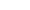 Содержание субшкальных диагностических концептовДемонстративность. Желание привлечь внимание окружающих к своим несчастьям, добиться сочувствия и понимания. Оцениваемое из внешней позиции порой как "шантаж", "истероидное выпячивание трудностей", демонстративное суицидальное поведение переживается изнутри как "крик о помощи". Наиболее суицидоопасно сочетание с эмоциональной регидностью, когда "диалог с миром" может зайти слишком далеко. Аффективность. Доминирование эмоций над интеллектуальным контролем в оценке ситуации. Готовность реагировать на психотравмирующую ситуацию непосредственно эмоционально. В крайнем варианте - аффективная блокада интеллекта. Уникальность. Восприятие себя, ситуации, и, возможно, собственной жизни в целом как явления исключительного, не похожего на другие, и, следовательно, подразумевающего исключительные варианты выхода, в частности, суицид. Тесно связана с феноменом "непроницаемости" для опыта, т.е. с недостаточным умением использовать свой и чужой жизненный опыт. Несостоятельность. Отрицательная концепция собственной личности. Представление о своей несостоятельности, некомпетентности, ненужности, "выключенности" из мира. Данная субшкала может быть связана с представлениями о физической, интеллектуальной, моральной и прочей несостоятельностью. Несостоятельность выражает интрапунитивный радикал. Формула внешнего монолога - "Я плох". Социальный пессимизм. Отрицательная концепция окружающего мира. Восприятие мира как враждебного, не соответствующего представлениям о нормальных или удовлетворительных для человека отношениях с окружающими. Социальный пессимизм тесно связан с экстрапунитивным стилем каузальной атрибуции. В отсутствие Я наблюдается экстрапунитивность по формуле внутреннего монолога "Вы все недостойны меня". Слом культурных барьеров. Культ самоубийства. Поиск культурных ценностей и нормативов, оправдывающих суицидальное поведение или даже делающих его в какой-то мере привлекательным. Заимствование суицидальных моделей поведения из литературы и кино. В крайнем варианте - инверсия ценности смерти и жизни. В отсутствие выраженных пиков по другим шкалам это может говорить только об "экзистенции смерти". Одна из возможных внутренних причин культа смерти - доведенная до патологического максимализма смысловая установка на самодеятельность: "Вершитель собственной судьбы сам определяет конец своего существования". Максимализм. Инфантильный максимализм ценностных установок. Распространение на все сферы жизни содержания локального конфликта в какой-то одной жизненной сфере. Невозможность компенсации. Аффективная фиксация на неудачах. Временная перспектива. Невозможность конструктивного планирования будущего. Это может быть следствием сильной погруженности в настоящую ситуацию, трансформацией чувства неразрешимости текущей проблемы в глобальный страх неудач и поражений в будущем. Атисуицидальный фактор. Даже при высокой выраженности всех остальных факторов есть фактор, который снимает глобальный суицидальный риск. Это глубокое понимание чувства ответственности за близких, чувство долга. Это представление о греховности самоубийства, антиэстетичности его, боязнь боли и физических страданий. В определенном смысле это показатель наличного уровня предпосылок для психокоррекционной работы.Прогностическая таблица риска среди детей и подростков(А.Н. Волкова).Цель: выявление риска суицида среди детей и подростков
Процедура проведения: оцените ситуацию ребенка в баллах.Дети, набравшие более 25 баллов, могут быть отнесены в группу риска суицида.Тест на зависимость (аддикцию).Методика диагностики склонности к 13 видам зависимостей(Лозовая Г.В.)1.	Алкогольная зависимость.2.	Интернет и компьютерная зависимость.3.	Любовная зависимость.4.	Наркотическая зависимость.5.	Игровая зависимость.6.	Никотиновая зависимость.7.	Пищевая зависимость.8.	Зависимость от межполовых отношений.9.	Трудоголизм.10.	Телевизионная зависимость.11.	Религиозная зависимость.12.	Зависимость от здорового образа жизни.13.	Лекарственная зависимость.14.	Общая склонность к зависимостям.На основании результатов тестирования нельзя ставить диагноз, методика является ориентировочной и показывает общую склонность к той или иной зависимости.Инструкция.Вам предлагается тестовый материал, состоящий из 70 вопросов (суждений). Внимательно прочитайте утверждение и, не раздумывая очень долго, выберите один из вариантов ответа.1.	Нет -1 балл;2.	Скорее нет – 2 балла;3.	Ни да, ни нет -3 балла;4.	Скорее да – 4 балла;5.	Да – 5 баллов.Тестовый материал.1.	Время от времени мне очень хочется выпить, чтобы расслабиться 2.	В свое свободное время я чаще всего смотрю телевизор. 3.	Я считаю, что одиночество – это самое страшное в жизни 4.	Я – человек азартный и люблю азартные игры. 5.	Межполовые отношения – это самое большое удовольствие в жизни. 6.	Я довольно часто ем не от голода, а для получения удовольствия. 7.	Я соблюдаю религиозные ритуалы. 8.	Я все время думаю о работе, о том, как сделать ее лучше 9.	Я довольно часто принимаю лекарства 10.	Я провожу очень много времени за компьютером 11.	Не представляю свою жизнь без сигарет 12.	Я активно интересуюсь проблемами здоровья 13.	Я пробовал наркотические вещества 14.	Мне тяжело бороться со своими привычками 15.	Иногда я не помню произошедшего во время опьянения 16.	Я могу долго щелкать пультом в поисках чего нить интересного по телевизору 17.	Главное чтобы любимый человек всегда был рядом 18.	Время от времени я посещаю игровые автоматы 19.	Я не думаю о межполовых отношениях только когда я сплю20.	Я постоянно думаю о еде, представляю себе разные вкусности 21.	Я довольно активный член религиозной общины 22.	Я не умею отдыхать, чувствую себя плохо во время выходных 23.	Лекарства – самый простой способ улучшить самочувствие 24.	Компьютер – это реальная возможность жить полной жизнью 25.	Сигареты всегда со мной 26.	На поддержание здоровья не жалею ни сил, ни денег, ни времени 27.	Попробовать наркотик – это получить интересный жизненный урок 28.	Я считаю, что каждый человек от чего то зависим 29.	Бывает что я чуть -  чуть перебираю, когда выпиваю 30.	Телевизор включен большее время моего пребывания дома 31.	Когда я не вместе с любимым человеком, я постоянно думаю о нем 32.	Игра дает самые острые ощущения в жизни 33.	Я готов идти на "случайные связи", ведь воздержание для меня крайне тяжело. 34.	Если кушанье очень вкусное, то я не удержусь от добавки 35.	Считаю что религия – единственное, что может спасти мир. 36.	Близкие  часто жалуются, что я постоянно работаю 37.	В моем доме много медицинских и подобных препаратов 38.	Иногда, сидя у компьютера, я забываю поесть или о каких-то делах 39.	Сигарета это самый простой способ расслабиться 40.	Я читаю медицинские журналы и газеты, смотрю передачи о здоровье 41.	Наркотик дает самые сильные ощущения из всех возможных 42.	Привычка – вторая натура, и избавиться от нее глупо 43.	Алкоголь в нашей жизни – основное средство расслабления и повышения настроения 44.	Если сломался телевизор, то я не буду знать, чем себя развлечь вечером 45.	Быть покинутым любимым человеком – самое большое несчастье, которое может произойти 46.	Я понимаю азартных игроков, которые могут в одну ночь выиграть состояние, а в другую проиграть два. 47.	Самое страшное это получить физическое увечье, которое сделает невозможным удовлетворить партнера в постели.48.	При походе в магазин не могу удержаться, что бы не купить, что - нибудь вкусненькое 49.	Самое главное в жизни – жить наполненной религиозной жизнью 50.	Мера ценности человека заключается в том, на сколько он отдает себя работе 51.	Я довольно часто принимаю лекарства 52.	"Виртуальная реальность" более интересна, чем обычная жизнь 53.	Я ежедневно курю 54.	Я стараюсь неотступно соблюдать правила здорового образа жизни 55.	Иногда я употребляю средства, считающиеся наркотическими 56.	Человек – существо слабое, нужно быть терпимым к его вредным привычкам 57.	Мне нравится выпить и повеселиться в веселой компании 58.	В наше время почти все можно узнать из телевизора 59.	Любить и быть любимым это главное в жизни 60.	Игра – это реальный шанс сорвать куш, выиграть много денег 61.	Межполовые отношения – это лучшее времяпровождение 62.	Я очень люблю готовить и делаю это так часто, как могу 63.	Я часто посещаю религиозные заведения 64.	Я считаю, что человек должен работать на совесть, ведь деньги это не главное 65.	Когда я нервничаю, я предпочитаю принять успокоительное66.	Если бы я мог, то все время занимался бы компьютером 67.	Я – курильщик со стажем 68.	Я беспокоюсь за здоровье близких, стараюсь привлечь их к здоровому образу жизни 69.	По интенсивности ощущений наркотик не может сравниться ни с чем 70.	Глупо пытаться показать свою силу воли и отказаться от различных радостей жизни. Ключ к тесту. Обработка результатов теста.Суммируйте баллы по отдельным видам склонностей к зависимостям:1. Зависимость от алкоголя: 1, 15, 29, 43, 57.2. Телевизионная зависимость: 2, 16, 30, 44 ,58.3. Любовная зависимость: 3, 17, 31, 45, 59.4. Игровая зависимость: 4, 18, 32, 46, 60.5. Зависимость от межполовых отношений: 5, 19, 33, 47, 61.6. Пищевая зависимость: 6, 20, 34, 48, 62.7. Религиозная зависимость: 7, 21, 35, 49, 63.8. Трудовая зависимость: 8, 22, 36, 50, 64.9. Лекарственная зависимость: 9,23,37,51,65.10. Зависимость от компьютера (интернета, социальных сетей): 10,24,38,52,66.11. Зависимость от курения: 11, 25, 39, 53, 67.12. Зависимость от здорового образа жизни: 12, 26, 40, 54, 68.13. Наркотическая зависимость: 13, 27, 41, 55, 69.14. Общая склонность к зависимостям: 14, 28, 42, 56, 70.Интерпретация (расшифровка -условные нормы):5-11 баллов – низкая;12-18 средняя;19-25 – высокая степень склонности к зависимостям.Аддиктивное (зависимое) поведение представляет собой попытку бегства от реальности при помощи изменения своего психического состояния,  обеспечивающего мнимую безопасность и эмоциональный комфорт.Несмотря на кажущиеся внешние различия, зависимые формы поведения имеют принципиально схожие психологические механизмы. В связи с этим выделяют общие признаки аддиктивного поведения. Прежде всего, зависимое поведение личности проявляется в ее устойчивом стремлении к изменению психофизического  состояния.  Данное  влечение переживается человеком как импульсивно-категоричное, непреодолимое, ненасыщаемое. Внешне это может выглядеть как борьба с самим собой,  а  чаще -  как утрата самоконтроля.Аддиктивное поведение появляется не вдруг, оно представляет собой непрерывный процесс формирования и развития аддикции (зависимости). Аддикция имеет начало (нередко безобидное), индивидуальное течение (с усилием зависимости) и исход. Мотивация поведения различна на различных стадиях  зависимости. Длительность и характер протекания стадий зависят от особенностей объекта (например, вида наркотического вещества) и индивидуальных особенностей аддикта (например, возраста, социальных связей, интеллекта, способности к сублимации).Еще одной характерной особенностью зависимого поведения является его цикличность.Фазы одного цикла:•	наличие внутренней готовности к аддиктивному поведению;•	усиление желания и напряжения;•	ожидание и активный поиск объекта аддикции;•	получение объекта и достижение специфических переживаний; •	расслабление; •	фаза ремиссии (относительного покоя).      Далее цикл повторяется с индивидуальной частотой и выраженностью.Зависимое поведение совсем не обязательно приводит к заболеванию, но закономерно вызывает обратимые личностные изменения.Тест межличностной зависимости Р. Гиршфильда (адаптация О.П. Макушиной)Межличностные отношения – это сфера, которая находится в фокусе внимания психологов. Проводятся многочисленные эмпирические исследования характеристик межличностных отношений, личностных факторов их успешности или затруднений в общении.Распространенной проблемой межличностных отношений выступает проблема зависимости от партнера. Это может быть зависимость жены от мужа, мужа от жены, ребенка от родителей, родителей от ребенка и т.д.Зависимость от другого – это естественное явление в любых отношениях. Все мы в той или иной степени зависим друг от друга. Зависимость становится проблемой, когда становится чрезмерной.Описанная ниже методика как раз и позволяет оценить характеристики зависимости в межличностных отношениях.Эта методика может быть использована при проведении исследований в курсовых и дипломных работах, а также магистерских диссертациях по психологии.Опросник межличностной зависимости (Interpersonal Dependency Inventory) разработан Р. Гиршфильдом совместно с коллегами в 1977 г.В течении нескольких десятилетий американскими учеными проводилась стандартизация опросника. Многочисленные исследования подтвердили высокую валидность и надежность шкал методики, в настоящее время она широко используется в зарубежной психологии для диагностики межличностной зависимости.О.П. Макушиной была проведена адаптация теста на выявление уровня межличностной зависимости Р. Гиршфильда.Данный опросник может быть использован для диагностики межличностной зависимости в различных сферах:любовная зависимость;зависимость от партнера;зависимость в детско-родительских отношениях.Опросник межличностной зависимости может быть использован как в индивидуальной, так и в групповой форме диагностики.Выполнение опросника не требует ограничения во времени. В групповой форме оно занимает, как правило, 15-20 минут.Шкалы теста межличностной зависимостиОпросник состоит из 48 утверждений, которые распределяются по 3 шкалам:1.       эмоциональная опора на других (ЭО) (18 вопросов),2.       неуверенность в себе (Н) (16 вопросов),3.       стремление к автономии (A) (14 вопросов). Процедура проведенияИнструкция: «При чтении каждого высказывания подумайте, в какой мере оно может быть отнесено к вам. Для ответов используйте следующую шкалу:1.       балл - не характерно для меня;2.       балла - немного характерно для меня;3.       балла - вполне характерно для меня;4.       балла - очень сильно характерно для меня».Текст опросника1.       Я предпочитаю находиться в одиночестве.2.       Когда я должен принять решение, я всегда спрашиваю совета.3.       Я выполняю свою работу на высшем уровне, когда я знаю, что она будет высоко оценена.4.       Я не могу выносить суеты вокруг меня, когда я болен (огорчен).5.       Я бы скорее был ведомым, чем лидером.6.       Я верю, что люди могли бы сделать гораздо больше для меня, если бы они хотели.7.       Ребенком для меня было очень важно доставлять удовольствие родителям.8.       Я не нуждаюсь в том, чтобы другие улучшали мое самочувствие.9.       Неодобрение со стороны того, о ком я забочусь, очень болезненно для меня.10.     Я чувствую себя уверенным в своей способности иметь дело с большинством из тех личностных проблем, с которыми я, вероятно, встречусь жизни.11.     Единственный человек, которому я хочу доставить удовольствие, - это я.12.     Мысль о потере близкого друга ужасает меня.13.     Я быстро соглашаюсь с мнением, которое ожидается другими.14.     Я полагаюсь только на себя.15.     Я был бы полностью потерян, если бы я не имел кого-то особенного.16.     Я расстраиваюсь, когда кто-то обнаруживает ошибку, которую я совершил.17.     Мне тяжело просить кого-нибудь о помощи.18.     Я ненавижу, когда люди проявляют ко мне симпатию.19.     Я легко обескураживаюсь, когда я не получаю того, чего я нуждаюсь от окружающих.20.     В споре я легко уступаю.21.     Мне не надо многого от других.22.     У меня должен быть один человек, который жил бы специально для меня.23.     Когда я иду на вечеринку, я ожидаю, что понравлюсь другим людям.24.     Я чувствую себя лучше, когда я знаю кого-либо еще в команде.25.     Когда я болею, я предпочитаю, чтобы мои друзья оставили меня одного.26.     Я никогда не бываю более счастлив, чем, когда люди говорят, что я хорошо выполнил свою работу.27.     Мне тяжело составить мнение о телевизионном шоу или кинофильме, до тех пор, пока я не узнаю мнение об этом других людей.28.     Я склонен игнорировать чувства других людей, чтобы совершить что-нибудь важное для меня.29.     Мне нужен одни человек, который ставит меня выше других.30.     В социальных ситуациях я склонен быть очень самоуверенным.31.     Я ни в ком не нуждаюсь.32.     Мне очень тяжело принимать решения самостоятельно.33.     Я склонен воображать худшее, если любимый человек не прибыл, как ожидалось.34.     Даже когда что-то неладно, я могу добиться успеха без помощи друзей.35.     Я склонен ожидать слишком многого от других.36.     Я не люблю покупать одежду самостоятельно.37.     Я склонен к одиночеству.38.     Я чувствую, что я действительно никогда не получу всего, чего я хотел бы получить от других.39.     Когда я встречаю новых людей, я боюсь, что я сделаю что-то неправильно.40.     Даже если большинство людей отвернется от меня, я бы выдержал, если кто-то, кого я люблю, оставался со мной.41.     Я бы скорее остался свободным от других, чем рисковал разочарованиями.42.     На меня не влияет, что люди думают обо мне.43.     Я думаю, что большинство людей не понимают, как легко они могут обидеть меня.44.     Я очень уверен в своих суждениях.45.     У меня возникает ужасный страх, что я потеряю любовь и поддержку людей, в которых я очень нуждаюсь.46.     У меня нет качеств, необходимых хорошему лидеру.47.     Я бы чувствовал себя несчастным, если бы меня покинул кто-то, кого я люблю.48.     Меня не волнует, что другие думают обо мне.Обработка результатовОбработка результатов теста производится с помощью суммирования баллов, относящимся к каждой шкале, с учетом наличия прямых и обратных утверждений.Вопросы № 10, 23, 44 являются обратными, поэтому при обработке соответствующие им значения меняются на противоположные («1» - 4, «2» - 3, «3» - 2, «4» - 1).Ключи Итоговое значение зависимости подсчитывается путем суммирования полученных баллов по первым двум шкалам и вычитания из данной суммы баллов, полученных по третьей шкале:3 = ЭО + Н - АПолученный суммарный балл представляет собой итоговый показатель по шкале, который оценивается в соответствии с приведенными ниже нормами. При этом тестовые нормы по шкалам эмоциональной опоры на других, автономии и зависимости различаются для мужчин и для женщин, а по шкале неуверенности в себе нормы единые. Нормативные показателиТестовые нормы оценивания выраженности эмоциональной опоры на других, неуверенности в себе, стремления к автономии, зависимости (мужчины)Тестовые нормы оценивания выраженности эмоциональной опоры на других, неуверенности в себе, стремления к автономии, зависимости (женщины) Интерпретация результатовВысокий уровень эмоциональной опоры на других.Ориентация на эмоциональную поддержку других людей. Направленность на получение высокой оценки с их стороны. Склонность многого от них ожидать. Чувствительность к неодобрению и критике окружающих. Потребность в близких людях. Тревога по поводу их возможной утраты.Высокий уровень неуверенности в себеСомнения в своей способности иметь дело с большинством из тех личностных проблем, с которыми человек сталкивается в жизни. Ожидание негативных оценок со стороны незнакомых людей. Неуверенность в своих суждениях. Предпочтение ведомой позиции в группе. Склонность спрашивать совета при необходимости принятия самостоятельных решений. Тенденция легко уступать в споре, быстро соглашаться с мнением, которое ожидается другими. Неумение просить кого-нибудь о помощи.Низкий уровень стремления к автономииНизкий уровень стремления к обособленности, самоопределению своих позиций, принятию ответственности за свои действия и чувства, свободе выбора способа поседения, уместного в данной ситуации несмотря на окружающее влияние. Слабо выраженное стремление полагаться только на себя, достигать поставленных целей без помощи других людей.Высокий интегральный показатель межличностной зависимостиВыраженная потребность в эмоциональной близости, любви и принятии со стороны значимых других, ригидное стремление к получению помощи и поддержки на фоне постоянного ощущения себя как беспомощного и слабого независимо от конкретной ситуации. Неуверенность в себе, несамодостаточность, чувство беспомощности, тревога по поводу возможного отвержения и одиночества. Пассивное ожидание событий, с надеждой, что о нем позаботятсяВведение2Анкета «Сплоченность класса»3Диагностика уровня тревожности тест Ч.Д. Спилбергера - Ю.Л. Ханина5Госпитальная шкала тревоги и депрессии7Методика первичной диагностики и выявления детей «группы риска» (М. И. Рожков, М. А. Ковальчук)10Диагностическая беседа15Изучение мотивационной сферы21Методика диагностики уровня субъективного ощущения одиночества Д. Рассела и М. Фергюсона23Методика оценки психологической атмосферы в коллективе А. Ф. Фидпера25Диагностика личности подростка и ее социальных связей.26Определение уровня депрессии Т.И. Балашова29Опросник субъективного отношения ученика к деятельности, самому себе и окружающим.31Опросник суицидального риска34Прогностическая таблица риска среди детей и подростков(А.Н. Волкова).37Тест на зависимость (аддикцию).38Тест межличностной зависимости Р. Гиршфильда (адаптация О.П. Макушиной)43Инструкция:
«Прочитайте внимательно каждое из приведенных ниже предложений и зачеркните соответствующую цифру справа в зависимости от того, КАК ВЫ СЕБЯ ЧУВСТВУЕТЕ ОБЫЧНО. Над вопросами долго не задумывайтесь, поскольку правильных или неправильных ответов нет».почти никогдаиногдаЧасто всегдаПочти всегда21. Я испытываю удовольствие123422. Я очень быстро устаю.123423. Я легко могу заплакать123424. Я хотел бы быть таким же счастливым, как и другие123425. Нередко я проигрываю из-за того, что недостаточно быстро принимаю решения.123426. Обычно я чувствую себя бодрым.123427. Я спокоен, хладнокровен и собран123428. Ожидаемые трудности обычно очень тревожат меня123429. Я слишком переживаю из-за пустяков.123430. Я вполне счастлив.123431. Я принимаю все слишком близко к сердцу123432. Мне не хватает уверенности в себе123433. Обычно я чувствую себя в безопасности123434. Я стараюсь избегать критических ситуаций и трудностей123435. У меня бывает хандра123436. Я доволен123437. Всякие пустяки отвлекают и волнуют меня.123438. Я так сильно переживаю свои разочарования, что потом долго не могу о них забыть123439. Я уравновешенный человек123440. Меня охватывает сильное беспокойство, когда я думаю о своих делах и заботах1234Этап беседыВысказывания-побуждения психологаДействия психологаВыявление круга симпатий/ антипатий«Давай обозначим в твоем круге людей, с которыми у тебя сложились добрые отношения, и тех, общение с которыми тебя огорчает. Давай будем использовать два карандаша: темный — «недоброжелательный», «неприятный» и светлый — «радостный», «приветливый»»В ходе штриховки прямоугольников красным или синим карандашом психолог выясняет подробности, обстоятельства, характер сложившейся ситуации. С помощью частоты штриховки выявляется выраженность модальности переживаний. Высказывания ребенка фиксируются в протоколеВыявление меры взаимопринятия участников общения с точки зрения ребенка«Давай в большом круге нарисуем еще два круга: один — в середине и еще один, маленький, — в центре, здесь поместим тебя, напишем твое имя.С помощью двух карандашей давай покажем, кто как к кому относится, кто больше друг другу доставляет радость, кто и насколько друг другу неприятен»С помощью линии соответствующего цвета показывается модальность взаимоотношений (симпатия/антипатия) между участниками круга общения. С помощью стрелки обозначаются направление и мера выраженности отношений (до внутренней или внешней окружности и др.)Установление контакта«Я знаю, что любой человек не очень любит отвечать на вопросы незнакомого. Давай лучше мы вместе попытаемся изобразить твою жизнь, а потом обсудим некоторые интересные и важные ее моменты»Организация сотрудничества с ребенком, снятие настороженности, присущее началу общенияПостроение круга («дома») общения«Давай представим, с кем и где тебе приходится общаться в течение всего дня, каждому найдем место («дом») в этом круге твоего общения»Рисует (или предлагает готовый) круг (см. рис.). Делит (или объясняет принцип разделения) круг на секторы (сферы общения). Вертикальная черта разделяет секторы «школа» и «вне школы». Горизонтальная черта выделяет секторы «сверстники», «взрослые»«Заселение» круга общения«Теперь надо «заселить» каждый «дом» людьми, с которыми тебе приходится сталкиваться более близко, это могут быть и симпатичные тебе люди (друзья, приятели), а могут среди них оказаться и неприятные, ты бы с ними и не хотел общаться, но приходится по самым разным причинам»«Вводит» в круг общения всех названных ребенком детей и взрослых с помощью условного обозначения (прямоугольник на окружности). Выясняет возраст детей, обстоятельства взаимодействия. Высказывания ребенка фиксируются в протоколе№УтвержденияЧастоИногдаРедкоНикогда1Я несчастлив, занимаясь столькими вещами в одиночку2Мне не с кем поговорить3Для меня невыносимо быть таким одиноким4Мне не хватает общения5Я чувствую, будто никто действительно не понимает себя6Я застаю себя в ожидании, что люди позвонят или напишут мне7Нет никого, к кому я мог бы обратиться8Я сейчас больше ни с кем не близок9Те, кто меня окружает, не разделяют мои интересы и идеи10Я чувствую себя покинутым11Я не способен раскрепощаться и общаться с теми, кто меня окружает12Я чувствую себя совершенно одиноким13Мои социальные отношения и связи поверхностны14Я умираю по компании15В действительности никто как следует не знает меня16Я чувствую себя изолированным от других17Я несчастен, будучи таким отверженным18Мне трудно заводить друзей19Я чувствую себя исключенным и изолированным другими20Люди вокруг меня, но не со мной123456781. ДружелюбиеВраждебность2. СогласиеНесогласие3. УдовлетворенностьНеудовлетворенность4. ПродуктивностьНепродуктивность5. ТеплотаХолодность6. СотрудничествоНесогласованность7. ВзаимоподдержкаНедоброжелательность8. УвлеченностьРавнодушие9. ЗанимательностьСкука10. УспешностьБезуспешностьКачества личностиЦенностиЗанятияумныйдрузьячитатьчестныйтрудсмотреть телевизорскромныйзнаниягулятьсправедливыйРодинавеселиться, гулятьтрудолюбивыйденьгиобщаться с друзьямиверныйшколаучитьсяласковыйчеловекпомогать по хозяйствудобрыйприродазаботиться о животныхпредприимчивыйздоровьеиграть с малышамиобщительныйсемьязаниматься спортомвесёлыйуспехслушать музыкуэнергичныйтворчествовозиться с техникойСубшкальный диагностический
коэффициент Номера суждений Индекс Демонстративность 12, 14, 20, 22, 27 1, 2 Аффективность 1, 10, 20, 23, 28, 291, 1 Уникальность 1, 12, 14, 22, 271, 2 Несостоятельность 2, 3, 6, 7, 17 1, 5 Социальный пессимизм 5, 11, 13, 15, 17, 22, 25 1 Слом культурных барьеров 8, 9, 18 2, 3 Максимализм 4, 16 3, 2 Временная перспектива 2, 3, 12, 24, 26, 27 1, 1 Антисуицидальный фактор 19, 213, 2 №ПроблемаБалл1Утрата обоих родителей52Утрата одного из родителей или развод в семье43Тяжелая психологическая атмосфера в семье44Изоляция в детском коллективе45Несправедливые методы воспитания, подавление46Тяжелые соматические болезни, инвалидность37Отсутствие опоры на любящего взрослого38Неудачи в учебе, низкие школьные успехи39Акцентуации характера310Употребление алкоголя   и наркотиков211Нарушение контроля, импульсивность212Низкая самооценка113Тяжело протекающий пубертат114Пассивность, робость, несамостоятельность1ШкалаЗадания, относящиеся к шкалеЭмоциональная опора на других3, 6, 7, 9, 12, 15, 16, 19, 22, 26, 29, 33, 35, 38, 40, 43, 45, 47Неуверенность в себе2, 5, 10, 13, 17, 20, 23, 24, 27, 30, 32, 36,39,41,44,46Стремление к автономии1, 4, 8, 11, 14, 18, 21, 25, 28, 31, 34, 37, 42, 48ШкалыУровни выраженностиУровни выраженностиУровни выраженностиШкалыНизкийСреднийВысокийЭмоциональная опора на других18-3132-4849-72Неуверенность в себе16-2425-3738-64Стремление к автономии14-2627-3738-56Зависимость20-2425-5253-80ШкалыУровни выраженностиУровни выраженностиУровни выраженностиНизкийСреднийВысокийЭмоциональная опора на других18-3738-5455-72Неуверенность в себе16-2425-3738-64Стремление к автономии14-2223-3334-56Зависимость20-3536-6263-80